LA REFORMA PROTESTANTE(Información tomada de http://www.historialuniversal.com/2010/09/reforma-protestante.html)En el siglo XVI el continente europeo fue sacudido por una serie de movimientos religiosos que cuestionaban abiertamente los dogmas de la Iglesia Católica y la autoridad del Papa. Estos movimientos, conocidos genéricamente como Reforma Religiosa Protestante, fueron aparentemente de carácter religioso. Sin embargo, tenia causas económicas ya que la Iglesia Católica combatía la usura (préstamo de dinero a cambio de interés), es decir, defendía el precio justo (teoría incompatible con el sistema económico de la época); También jugaron un papel decisivo los príncipes alemanes en la Reforma Protestante, ya que, protegieron y ayudaron a Martin Lutero en la difusión de la Reforma Protestantes en sus territorios; sin embargo los gobernantes alemanes no fueron movidos por motivos religiosos, sino mas bien por la sed de bienes o riquezas que poseía la Iglesia Católica en sus territorios (expropiación de bienes de la Iglesia).

Moralmente, la iglesia estaba en decadencia: estaba más preocupada por las cuestiones políticas y económicas que las cuestiones religiosas. Para aumentar más aun más sus riquezas, la Iglesia recurrió a cualquier artilugio, por ejemplo, la venta de los cargos eclesiásticos, la venta de reliquias, y especialmente a la famosa venta de indulgencias de los pecados, que fueron la causa inmediata de la critica de Martin Lutero y el inicio de la Reforma Protestante en Alemania. El Papado garantizaba el perdón de los pecados por la compra de indulgencias a la Iglesia, el dinero obtenido se utilizo para financiar la construcción de la Basílica de San Pedro.

Antecedentes de la Reforma Protestante
Desde el Sacro Imperio Romano Germánico por Oton I en el año 962 d.c., los Papas y los Emperadores se enfrentaron en una continua lucha por la supremacía (Querella de investiduras). Este conflicto resulto generalmente en victorias para el partido papal, mas creó un amargo antagonismo entre Roma y el Imperio Germánico, el cual aumentó con el tiempo un sentimiento nacionalista en Alemania durante los siglos XIV y XV. El resentimiento contra los impuestos del Papa y la sumisión del clero alemán a una autoridad distante y extranjera en Roma, lo mismo que sentían en otras regiones europeas distantes de Roma.

En el siglo XIV, el reformador ingles John Wycliff tradujo la biblia, desafiando así la autoridad papal, también censuro el culto a los santos y reliquias. El reformador checo Juan Huss difundió aquellas doctrinas en la region de Bohemia (SIRG) e impulso la creacion de una Iglesia nacional. La ejecucion de Juan Huss, en el año 1415, en la hoguera acusado de herejía llevó directamente a las Guerras Husitas ( o Guerra contra los husitas - seguidores de Juan Huss), una violenta expresión de nacionalismo bohemio (de bohemía región checa), reprimido con dificultad por las fuerzas aliadas del Sacro Imperio Romano Germánico y del Papa. Estas guerras fueron precursoras de la Guerra Civil religiosa en Alemania en la época de Martin Lutero.
En el año 1516, el concordato, entre el Rey Francés y el Papa colocó a la iglesia francesa bajo la autoridad del Rey, estos concordatos religiosos del Papa con otras monarquías europeas preparaban también la autonomía de las Iglesias Nacionales.

El Cisma de Occidente (1378-1417) debilitó gravemente la autoridad pontificia y se tuvo que la necesidad de reformar a la Iglesia Católica. El Renacimiento y la invención de la imprenta volvieron a encender las críticas hacia la Iglesia Católica Romana: la Corrupción e hipocresía del clero en general, la ignorancia y la superstición de las órdenes sacerdotales, la ambición de poder temporal de los Papas. Estas críticas fueron hechas por los Humanistas Lorenzo Valla en Italia del siglo XV, y Erasmo de Rotterdam en los Países Bajos, Juan Colet y Tomas Moro en Inglaterra, Johann Reuchlin en Alemania, Jacques Lefevre d'Etaples en Francia en el siglo XVI. Estos personajes fruto del Humanismo buscaban conciliar el movimiento humanista con el mensaje de las Escrituras, y criticaron algunas prácticas de la Iglesia Católica. Estos cuestionamientos de los filósofos humanistas fueron la base de los movimientos religiosos reformistas de Martin Lutero en Alemania y de Juan Calvino en Suiza, los cuales abogaban por la Biblia como fuente de toda autoridad religiosa, en lugar de la Iglesia

Causas de la Reforma Protestante
- Los miembros de la alta jerarquía del clero Vivian ostentosamente (con lujos), totalmente alejados del pueblo y sus problemas. Decadencia moral de la Iglesia preocupada por cuestiones temporales y no espirituales
- Corrupción generalizada del Alto Clero: Venta de cargos eclesiásticos, Venta de indulgencias (perdón de los pecados), Venta de reliquias, etc. El Alto Clero mostraba excesos de lujo, pompa y mucha ociosidad en las cuestiones religiosass , mas en las económicas y políticas surgieron criticas en libros como el Elogio de la Locura (1509), de Erasmo de Rotterdam, que se convirtió en base literaria de Martin Lutero para efectuar la ruptura con la Iglesia.
- Cambios en la economía europea, juntamente con el ascenso de la Burguesía, por eso, algunas corrientes de movimientos reformistas se adecuaron a las necesidades religiosas de la burguesía, al valorizar al hombre emprendedor y así justificar la búsqueda del "lucro", siempre condenado por la Iglesia Católica.

Desarrollo de la Reforma Protestante 
Reforma en Alemania
Alemania no era un Estado fuertemente centralizado, sino un conjunto de estados gobernados por príncipes que reunidos que formaban el Sacro Imperio Romano Germánico, con un emperador con relativo poder. Alemania era prácticamente un estado feudal, donde la Iglesia poseía la tercera parte de las tierras.
Martin Lutero: (Luteranismo)
El año 1517 en la ciudad de Wittenberg, Martin Lutero publicó las "95 tesis contra la venta de indulgencias." El año 1520, Martin Lutero fue excomulgado por el Papa Leon X por que proponía:
- El hombre solo puede alcanzar la salvación por la fé.
- Reconocimiento de sólo dos sacramentos: el Bautismo y la Eucaristía (negación de la transubstanciación)
- La Biblia es la única fuente de verdad divina, debe traducirse al idioma autóctono de cada pueblo.
- Libre interpretación de la biblia (libre albedrio), no se necesita de un sacerdote para interpretar la biblia (sacerdocio universal)
- Eliminación de jerarquías religiosas, rechazo del celibato.
La Reforma Protestante dividió Alemania en dos áreas religiosas: Al norte el Luteranismo y el Sur, donde la influencia del emperador, Carlos V, era mayor, prevaleciendo el Catolicismo. Estos hechos hicieron que la Iglesia Católica perdiera gran parte de sus tierras y de los tributos que recibía (diezmos, primicias, etc).

La Reforma en Suiza
Suiza era una región de gran desarrollo comercial y poder descentralizado. Ulrico Zwinglio, fue el iniciador de la Reforma religiosa en Suiza. Luego, llegaría Juan Calvino en el año 1536, este reformador religioso y sus partidarios tomaría el poder de Ginebra hasta el día de su muerte.
Juan Calvino: (Calvinismo)
- El hombre nace predestinado para la salvación o la condenación eterna (Teoría de la Predestinación - Dios concedía salvación solo a un grupo selecto, escogido para toda la eternidad)
- Alentó el trabajo y el lucro como una vocación dada por Dios.
- La Biblia es la fuente de la verdad eterna.
- El arrepentimiento no llevará al hombre a la salvación, pues este tiene una naturaleza irremediablemente pecadora.

Los principios del Calvinismo, alentaron a la burguesía a encontrar la Ética Protestante que necesitaba. Estos principios capitalistas se expandieron en Francia (los protestantes franceses seguidores de la doctrina calvinista eran llamados hugonotes), Inglaterra, Escocia, Holanda.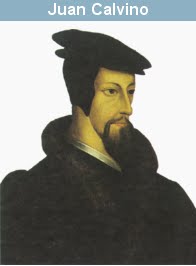 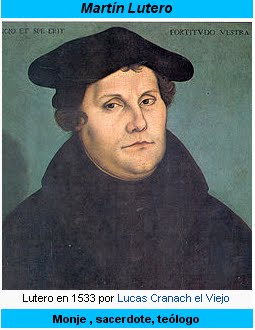 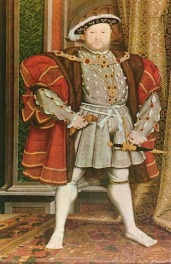 Reforma en Inglaterra
La ruptura con la Iglesia Católica se produjo durante el reinado de Enrique VIII. El rey inglés estaba casado desde los 18 años con Catalina de Aragón y no había tenido ningún hijo hombre que lo sucediera, decidió anular su matrimonio, para casarse con Ana Bolena, pedido que hizo al papa Clemente VII. El papa negó el divorcio al rey Enrique VIII y ahí fue cuando el Rey decidió romper vinculo con la iglesia Católica y fundar una iglesia nacional con él como jefe supremo "Iglesia Anglicana." La Iglesia Anglicana permaneció idéntica a la Iglesia Católica en sus inicios, aunque luego adoptaría doctrinas del calvinismo, pero la autoridad máxima pasó a ser del Rey y no del Papa.

Consecuencias de la Reforma Protestante
- El poder y las riquezas perdidas por la Iglesia Católica Romana fueron transferidos hacia los nuevos grupos sociales en ascenso y para la corona.
- Varias regiones de Europa consiguieron su independencia política, religiosa y cultural, incluso en países como Francia y la región actual de Bélgica, donde el Catolicismo Romano prevaleció, un nuevo individualismo y nacionalismo fueron desarrollados en la cultura y en la política

- La destrucción de la autoridad medieval liberó al comercio de las actividades financieras con restricción religiosa y promovió el capitalismo. Durante la Reforma Protestante, las lenguas nacionales y la literatura fueron estimuladas a través de la difusión de textos religiosos escritos en la lengua materna de cada región y no en latín.

- La educación fue también estimulando las nuevas ideas. Fundaron escuelas: Juan Colet en Inglaterra, Juan Calvino en Ginebra y los príncipes protestantes en Alemania

- La religión dejó de ser monopolio de una minoría clerical privilegiada y pasó a ser una expresión más directa de las creencias populares. Sin embargo, la intolerancia religiosa se mantuvo firme, por lo menos, durante más de un siglo.- Hubo guerras religiosas en varios países de Europa y murieron miles de personas.

 -La Contrarreforma Católica: Fue un movimiento reaccionario de la Iglesia Católica en oposición al Protestantismo. El Papa convocó al Concilio de Trento (1545-1563) donde se reafirmó los dogmas; prohibió la venta de indulgencias; autorizó la fundación de seminarios para la educación del clero; restableció el Tribunal de la Santa Inquisición; creación del Index Librorum Prohibitorum (lista de libros cuya lectura era prohibida); creación de la Compañía de Jesús (Jesuitas) en el año 1534 por Ignacio de Loyola.¿Qué se le criticaba a la iglesia católica en la época de la reforma protestante?¿Por qué se afirma que la reforma además de lo religioso también tenía aspectos económicos?Explique cada una de las causas de la reforma.Elabore un cuadro comparativo en el que se presente la reforma en Alemania, Suiza e Inglaterra.¿Con cuáles de las tres versiones de protestantismo (alemán, suizo o inglés) estas más de acuerdo y por qué?Explique cada una de las 7 consecuencias de la reforma protestante.¿Por qué se afirma que la imprenta tuvo un papel muy importante en la reforma?Elabore un mapa conceptual de la palabra Reforma protestante.Elabore un dibujo que represente la idea que más te llamó la atención de la lectura.¿Cuál es tu opinión personal sobre lo que sucedió en la reforma protestante? Explicar.